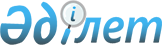 Об утверждении Программы восстановления и развития деревообрабатывающей и мебельной промышленности на 2001-2003 годыПостановление Правительства Республики Казахстан от 25 июля 2001 года N 1003

      Правительство Республики Казахстан постановляет: 

      1. Утвердить Программу восстановления и развития деревообрабатывающей и мебельной промышленности на 2001-2003 годы. 

      2. Настоящее постановление вступает в силу со дня подписания. 

 

     Премьер-Министр     Республики Казахстан

                                               Утверждена                                               постановлением Правительства                                               Республики Казахстан                                               от 25 июля 2001 года N 1003 



 

                                 Программа              восстановления и развития деревообрабатывающей              и мебельной промышленности на 2001-2003 годы                                ПаспортНаименование           Программа восстановления и развития                                        деревообрабатывающей и мебельной промышленности на                         2001-2003 годыРешение о разработке   Распоряжение Премьер-Министра Республики КазахстанПрограммы              К. Токаева от 12 февраля 2000 года N 28-р Основные               Министерство экономики и торговли Республики разработчики           Казахстан, Ассоциация предприятий мебельной и                        деревообрабатывающей промышленности Республики                        Казахстан, акимат Восточно-Казахстанской областиЦель Программы         Восстановление и комплексное развитие                       деревообрабатывающей и мебельной                       промышленности, преодоление технологического и                       технического отставания отрасли, обеспечение                       конкурентоспособности продукции, насыщение                       внутреннего рынка высококачественной продукцией                       отечественного производстваЗадачи Программы       Создание благоприятных экономических условий для                        восстановления и развития отрасли посредством                              защиты внутреннего рынка от недобросовестного                        импорта; повышение конкурентоспособности продукции;                        создание условия стимулирующих привлечение                                 инвестиций в отрасль;Источники              Кредитные ресурсы, собственные средства предприятий,Финансирования         иностранный капиталСрок реализации        Реализация Программы намечена на период с 2001 по                        2003 годы      Введение 

       Программа восстановления и развития деревообрабатывающей и мебельной промышленности на 2001-2003 годы разработана в соответствии с распоряжением Премьер-Министра Республики Казахстан К. Токаева от N 12 февраля 2000 года N 28-р. 

      Необходимость разработки указанной Программы обусловлена тем, что Казахстан располагает необходимыми сырьевыми ресурсами, мощностями, рабочими и инженерными кадрами для обеспечения потребностей экономики в древесине, деревянных изделиях и мебели отечественного производства. 

      За последние 10 лет отрасль пришла в упадок. Имеющаяся сырьевая база используется крайне нерационально. В течение последних лет древесина в круглом виде вывозится из страны. Получаемые при этом отходы практически не используются. 

      Прекращено производство элитных материалов. Ввиду нарастающей технической отсталости многих производств изделия из древесины, как правило, низкого качества. Крупные и средние предприятия, ранее специализировавшие на производстве деревянных изделий и мебели, простаивают или ликвидированы. Многочисленные малые предприятия отрасли переживают период становления и нуждаются в мерах государственной поддержки. 



 

      1. Анализ современного состояния проблемы 



 

      1.1. Состояние внутреннего рынка 



 

      За последние десять лет в деревообрабатывающей и мебельной промышленности наблюдается опережающий спад производства. В 1999 году объем выпуска товарной продукции в отрасли сократился по сравнению с 1990 годом в 6 раз, доля в структуре промышленного производства снизилась с 2,7% до 0,2% или в 13,5 раз. 

      Собственные лесозаготовки сократились с 2,5 миллионов м3 в 1991 году до 885 тысяч м3, в 1999 году, или в три раза. В том числе по Восточно-Казахстанской области с 800 тысяч м3 до 57 тысяч м3, или в 14 раз. Экспорт лесоматериалов в необработанном виде в 2000 году по сравнению с 1999 годом увеличился в 2,4 раза и составил 65942,7 м3. 

      В условиях кризиса и открытости казахстанского рынка большинство предприятий отрасли, не выдержав конкуренции с импортируемой продукцией, вынуждены были прекратить производство. Этому способствовало снижение платежеспособного спроса на мебель и изделия из древесины хозяйствующих субъектов и населения и неблагоприятные для отрасли экономические условия, которые не стимулировали развитие отечественного производства. 

      Восстановление и развитие отрасли тормозят: 

      отсутствие инвестиций в отрасль, низкий уровень технического и технологического состояния производств, моральный и физический износ оборудования на многих предприятиях отрасли, доставшихся от бывшего СССР; 

      недостаток у вновь образованных предприятий собственных оборотных средств и невозможность их пополнения за счет кредитов банков ввиду отсутствия залогов и из-за высоких ставок кредитования; 

      ликвидация отечественных производств по выпуску древесных плит и пиломатериалов. 

      Необходимо создание организационных, экономических, финансовых и технических условий для восстановления и развития отрасли. В том числе собственной сырьевой базы, производства древесины, древесных плит, изделий из древесины, мебели высокого качества в широком ассортименте, в соответствии со спросом на внутреннем и внешних рынках. 

      Исходя из баланса производства, экспорта и импорта древесины, деревянных изделий и мебели, емкость рынка Казахстана по этой продукции составила в 1998-1999 году 10-12 миллиардов тенге. В соответствии со статистикой доходов домашних хозяйств, приобретение товаров для дома, в которых преобладает мебель, составило в 1998 году 13,1 миллиардов тенге, в 1999-2000 году 13-13,5 миллиардов тенге. 

      Принимая во внимание приобретение мебели юридическими лицами, емкость внутреннего рынка по мебели составляет 18,6 миллиардов тенге или 130 миллионов долларов. Доля отечественной мебели на внутреннем рынке, включая ее теневое производство, доходит до 40%. 

      До 1991 года наполнение рынка Казахстана мебелью составляло 70-72 доллара США на душу населения. В настоящее время, в связи с низкой платежеспособностью населения, потребление этой продукции сократилось до 8 долларов США на душу населения. В развитых странах на душу населения приходится мебели от 130 до 260 долларов США. 

      То есть в настоящее время ограниченность внутреннего рынка сдерживает восстановление и развитие производства мебели и соответственно древесины и плитных материалов. 

      Емкость рынка по пиломатериалам заполняется продукцией отечественного производства на 45-50%, изделиями из древесины на 65-70%, в основном, невысокого качества. По древесностружечным и древесноволокнистым плитам (далее - ДСП и ДВП) емкость рынка составляет соответственно 250 тысяч м3 и 6,5 миллионов м3 обеспечивается за счет импорта. 



 

      1.2. Производство продукции 

      В деревообрабатывающей и мебельной промышленности Казахстана по состоянию на 1 января 2001 года зарегистрировано 2288 предприятий, в том числе 2281 предприятие малого и среднего бизнеса. Динамика объемов производства представлена в таблице.             Динамика объемов производства продукции ___________________________________________________________________________          Отрасль               !                  Годы                   !                                !_________________________________________!                                ! 1990 ! 1995 ! 1996 ! 1997 ! 1998 ! 1999 !________________________________!______!______!______!______!______!______!Лесоматериалы, тысяч куб. м      1764,1  371,4   247,2  181,4  45,9   40,4Оконные, дверные блоки, тысяч кв. м                                    269,7   204,1  167,4  71,7   83,6 ДВП, тысяч кв. м                   8643 2620,4  3864,2 3048,6 483,5    8,4ДСП, тысяч куб. м                 136,0  1,907   0,137  0,019Мебель для сидения и ее части, млн. тенге                                              119,2 113,2   76,6Мебель, тысяч штук                                       53,0 109,8   68,5Удельный вес отрасли в процентах к ВВП                     1,0    0,9     0,8    0,8   0,3    0,3Объем промышленной продукции в фактически действующих ценах,млн. тенге                                6303    6318   6083  2444   3403Численность ППП в производстве древесины и деревянных изделий, тысяч чел.                         60,5   28,9    25,4   18,2   6,0    2,8___________________________________________________________________________Источник: Агентство по статистике Республики Казахстан.      1.3. Конкурентоспособность продукции 

       Производство древесины, изделий из дерева и мебели в Казахстане всегда являлось приоритетным. Однако многие предприятия отрасли были оснащены устаревшим технологическим оборудованием российского производства 30-60-х годов. 

      Крупные производства с отсталыми технологиями и низким уровнем менеджмента, ранее ориентированные на массовое производство продукции низкого качества и дизайна, находили сбыт в условиях ограниченного импорта. 

      Ассортимент продукции из древесины в развитых странах насчитывает от 800 до 3000 наименований, а в Казахстане он составляет 20-50 наименований. 



 

      В условиях открытой экономики отечественные деревообрабатывающие предприятия, не выдержав конкуренции, прекратили производство. 

      В последние годы возникли многочисленные малые предприятия по производству мебели и столярных изделий из импортируемого сырья и полуфабрикатов. Продукция этих предприятий в основном является конкурентной по цене и качеству. 



 

      2. Цели и задачи Программы 



 

      2.1. Основные цели Программы 



 

      Главная цель Программы - восстановление и комплексное развитие отечественного производства пиломатериалов, плитных материалов, деревянных изделий и мебели. 

      Повышение качества, улучшение ассортимента деревянных изделий и мебели, преодоление технологического и технического отставания предприятий, рост конкурентоспособности продукции. 

      Преодоление зависимости отечественной экономики от импорта плитных материалов, деревянных изделий и мебели, насыщение внутреннего и внешнего рынка высококачественной продукцией отечественного производства. Доведение доли потребления отечественных товаров на нем к 2003 году до 70%. 



 

      2.2. Задачи Программы 



 

      Для достижения целей Программы предстоит решить следующие задачи: 

      оптимизировать открытость внутреннего рынка сырья для деревообрабатывающей и мебельной промышленности; 

      обеспечить защиту отечественных товаропроизводителей от недобросовестного импорта, продвижение отечественных товаров на внешние рынки; 

      создать условия для обеспечения конкурентоспособности отечественной продукции на внутреннем и внешнем рынках; 

      создать условия стимулирующие привлечение инвестиций в отрасль. 



 

      3. Основные направления и механизм реализации 



 

      3.1. Приоритеты Программы 



 

      В деревообрабатывающей промышленности - производство пиломатериалов, плитных материалов, строительных и столярных изделий, заготовок из древесины для мебели. 

      В мебельной промышленности - производство широкого ассортимента мебели конкурентной по качеству и цене. 



 

      3.2. Основные направления: 



 

      создание условий, стимулирующих восстановление и развитие отрасли; 

      защита внутреннего рынка от недобросовестного импорта на основе действующего законодательства; 

      меры по повышению конкурентоспособности продукции; 

      инвестиционная поддержка путем кредитования наиболее эффективных проектов отрасли в рамках приоритетов, определенных настоящей Программой. 



 

      3.3. Механизм реализации Программы 



 

      3.3.1. Для создания благоприятной экономической среды и обеспечения конкурентных условий для восстановления и развития деревообрабатывающей и мебельной промышленности необходимо: 

      вести мониторинг качества и уровня цен импортных товаров деревообрабатывающей и мебельной промышленности; 

      в соответствии с законодательством возбуждать антидемпинговые и компенсационные разбирательства по отношению к импортерам, осуществляющим недобросовестную конкуренцию на казахстанском рынке; 

      определить перечень сырья и комплектующих материалов для отрасли, которые не производятся в Республике Казахстан для снижения или установления нулевых ставок ввозных таможенных пошлин. Обеспечить их ежегодный пересмотр в зависимости от освоения отечественного производства этих видов сырья и полуфабрикатов для отрасли. 

      3.3.2. Для повышена качества и конкурентоспособности продукции деревообрабатывающей и мебельной промышленности и предотвращения импорта в Казахстан продукции ненадлежащего качества необходимо: 

      выработать механизм по предотвращению поступления в Казахстан несертифицированной продукции, подлежащей обязательной сертификации; 

      создать в республике независимые испытательные центры, аттестованные на международном уровне, для проведения ими экспертизы отечественной и импортной продукции и метрологического обеспечения приборной базы отраслей на соответствие международным стандартам за счет прямых инвестиций в отрасль; 

      обеспечить гармонизацию регламентирующих требований к импортируемой и отечественной продукции и испытаниям, с международными требованиями; 

      совершенствовать работу по подготовке кадров и повышению квалификации работников отрасли; 

      организовать стажировку специалистов отрасли за рубежом. 

      3.3.3. В целях поддержки действующих и организации новых производств в отрасли необходимо: 

      способствовать созданию маркетинговых центров по изучению конъюнктуры внешних, республиканского и региональных рынков и оказанию услуг предприятиям в продвижении продукции деревообрабатывающей и мебельной продукции на эти рынки. 

      3.3.4. Кредитование приоритетных, высокоэффективных проектов деревообрабатывающей и мебельной отрасли осуществлять через Фонд развития малого предпринимательства, а также через банки второго уровня (БВУ), включая кредитование на синдицированной основе (создание консорциума банков для совместного кредитования) крупных проектов с принятием БВУ всех рисков по проектам на себя. 



 

      4. Необходимые ресурсы и источники финансирования 



 

      Потребность финансовых средств составляет до 50 миллионов долларов США в год. Источник - привлечение прямых инвестиций в отрасль.       5. Ожидаемый результат от реализации Программы     Программа восстановления и развития деревообрабатывающей промышленности рассчитана на 2001-2003 годы.      В 2002 году производство древесины и деревянных изделий составит к уровню 1999 года 126 %, а мебели 146 %.      В 2003 году производство древесины и деревянных изделий составит к уровню 2000 года 138 %, а мебели 163 %. Доля отечественной продукции во внутреннем потреблении достигнет 70%.___________________________________________________________________________                                            !   2001  !   2002  !   2003  !____________________________________________!_________!_________!_________!Производство древесины и деревянных изделий                               !--------------------------------------------------------------------------!Прирост объема производства по сравнению с 1999г., млн. тенге                            272,3      471,9      689,7в процентах к 2000 году                         112        125        137Восстановление и ввод новых рабочих мест по сравнению с 2000 годом, тысяч человек          3,35       3,75        4,0---------------------------------------------------------------------------Мебельная промышленность---------------------------------------------------------------------------Прирост объема производства по сравнению с 1999 г., млн. тенге                           1498,0     1968,8     2568,0в процентах к 2000 году                         114        147        163Восстановление и ввод новых рабочих мест посравнению с 2000 годом, тысяч человек           5,7        7,3        8,1___________________________________________________________________________     Результатом реализации Программы будет:     увеличение к 2003 году производства древесины и деревянных изделий по сравнению с 2000 годом в 1,4 раза, мебели - в 1,6 раза, доведение доли отечественной продукции во внутреннем потреблении до 70%;      импортозамещение потребностей в сырьевых ресурсах при производстве мебели и в строительстве, сокращение оттока валютных ресурсов государства для закупа сырья;      восстановление и увеличение рабочих мест, в целом, на 4 тысячи человек в производстве древесины, древесных плит, мебели.                6. План мероприятий по реализации Программы        восстановления и развития деревообрабатывающей и мебельной                              промышленности на 2001-2003 годы___________________________________________________________________________  N  !         Мероприятия          !  Форма   !Ответственные за!   Срок    п/п !                              !завершения!   исполнение   !исполнения_____!______________________________!__________!________________!__________6.1. Создание условий, стимулирующих восстановление и развитие деревообрабатывающей и мебельной промышленности                            ---------------------------------------------------------------------------6.1.1 Вести мониторинг качества и   Информация в   Министерство  2001-2003       уровня цен импортных товаров  Правительство  экономики и       гг.      деревообрабатывающей и        Республики     торговли      мебельной промышленности      Казахстан                              6.1.2 Исходя из межправительс-      Постановление  Министерство  2001-2003       твенных соглашений установить Правительства  экономики и       гг.      ставки таможенных пошлин на   Республики     торговли      уровне предельно допустимых   Казахстан      по перечню сырья и       комплектующих материалов,       которые не производятся в       Республике Казахстан---------------------------------------------------------------------------6.2. Развитие сертификации производств и контроля качества для повышения конкурентоспособности продукции деревообрабатывающей и мебельной промышленности и недопущения импорта некачественного товара---------------------------------------------------------------------------6.2.1 Выработать механизм по        Информация в   Министерство  2001 г.      предотвращению поступления    Правительство  государственных      в Казахстан не сертифици-     Республики     доходов,      рованной продукции            Казахстан      Министерство                                                   экономики и                                                   торговли6.2.2 Внести предложения по         Информация в   Министерство    ноябрь      совершенствованию процедуры   Правительство  экономики и     2001 г.      экспертизы соответствия       Республики     торговли      требованиям нормативных       Казахстан      документов импортируемой и       отечественной продукции, а       также метрологического       обеспечения сертифицированных      испытательных лабораторий6.2.3 Оказать методическую помощь      -//-        Министерство  2002-2003      и содействие при переходе                    экономики и       гг.      предприятий отрасли на                       торговли      стандарты систем качества       ИСО серии 9000---------------------------------------------------------------------------6.3. Техническая помощь предпринимателям в отраслях деревообрабатывающей и мебельной промышленности по восстановлению действующих и организации новых производств---------------------------------------------------------------------------6.3.1 Разработать механизм          Информация в   Министерство  Декабрь      создания маркетинговых        Правительство  экономики и   2001 г.      центров изучения              Республики     торговли      конъюнктуры внутреннего и     Казахстан      внешних рынков и оказания       услуг предприятиям в      продвижении их товаров на      эти рынки 6.3.2 Совершенствовать работу по       -//-        Ассоциация    ежегодно      подготовке кадров в                          предприятий      повышение квалификации                       деревообра-      работников отрасли                           батывающей                                                       промышленности                                                   (по согласо-                                                   ванию)6.3.3 Организовать техническую      Предложение в  Ассоциация    2002-2003       и материальную помощь         Правительство  предприятий       гг.      предприятиям отрасли в        Республики     деревообра-      участии на международных      Казахстан      батывающей      выставках, стажировке                        промышленности      специалистов, в том числе                    (по согласо-      за рубежом                                   ванию) ___________________________________________________________________________     (Специалисты: Мартина Н.А.,                   Абрамова Т.М.)
					© 2012. РГП на ПХВ «Институт законодательства и правовой информации Республики Казахстан» Министерства юстиции Республики Казахстан
				